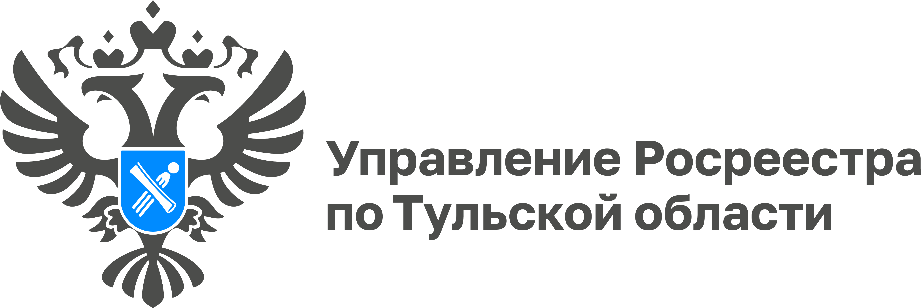 В феврале 2024 года в Управление Росреестра по Тульской области более 4 тыс. документов по бытовой недвижимости подано в электронном видеЗа февраль 2024 года в Управление Росреестра по Тульской области на проведение учетно-регистрационных действий поступило 4 272 документа в электронном виде, из них 3 725 пакетов документов зарегистрировано за один день.К объектам «бытовой недвижимости» относятся многоквартирные дома, жилые помещения, объекты капитального строительства, расположенные на земельных участках, предназначенных для ведения личного подсобного хозяйства, индивидуального жилищного строительства, огородничества, садоводства и строительства гаража.Процедура кадастрового учета и регистрации прав объектов «бытовой недвижимости» составляет пять рабочих дней, если пакет документов поступит в регистрирующий орган через офисы МФЦ, и не более трех рабочих дней, если пакет документов поступает в электронном виде.«Управление Росреестра по Тульской области осуществляет учетно-регистрационные действия по «бытовой недвижимости» в более короткие сроки, чем предусмотрено законом», - напомнила руководитель Управления Росреестра по Тульской области Ольга Морозова.